برای پیکربندی هر تجهیز، می‌بایست دو بخش اصلی را مدنظر داشت:LANهر مودم دارای یک IP و Subnet Mask می‌باشد که در راهنمای مشاهده WAN IP سیم‌کارت در مودمهای APN با شماره سند IGMC-xxx-xxx-xxx-xx-xx نحوه تشخیص آن توضیح داده شده است. این مقادیر را هنگام پیکربندی تجهیز می‌بایست در بخش تنظیمات LAN وارد نمود.IPSECبه منظور برقراری اولیه ارتباط امن فی‌مابین تجهیز منصوب در ایستگاه و دیتاسنتر مرکزی می‌بایست تنظیمات و رمز موجود در این بخش نیز به صورت کامل و دقیق با هماهنگی ادمین شبکه وارد گردد.پیکربندی LANدر بخش 1: LAN-IP تجهیز وارد گردد.در بخش 2: Subnet Mask تجهیزی وارد گردد.در بخش 3: LAN IP+1 وارد گردد. (در مودم های پرمون و سنجش افزار تنها اکتت آخر وارد می‌گردد)در بخش 4: LAN IP+5 وارد گردد. (در مودم های پرمون و سنجش افزار تنها اکتت آخر وارد می‌گردد)مثال :اگر LAN IP بدین صورت باشد:LAN IP: 192.168.1.1 آنگاه خواهیم داشت:LAN IP-1: 192.168.1.0	…	LAN IP+1: 192.168.1.2LAN IP+5: 192.168.1.5	…	LAN IP-1/29: 192.168.1.0/29شکل 1، شکل 2، شکل 3، شکل 4 و شکل 5 نمای تنظیم LAN IP برای سه نوع مودم را نشان میدهد.مودم Advantech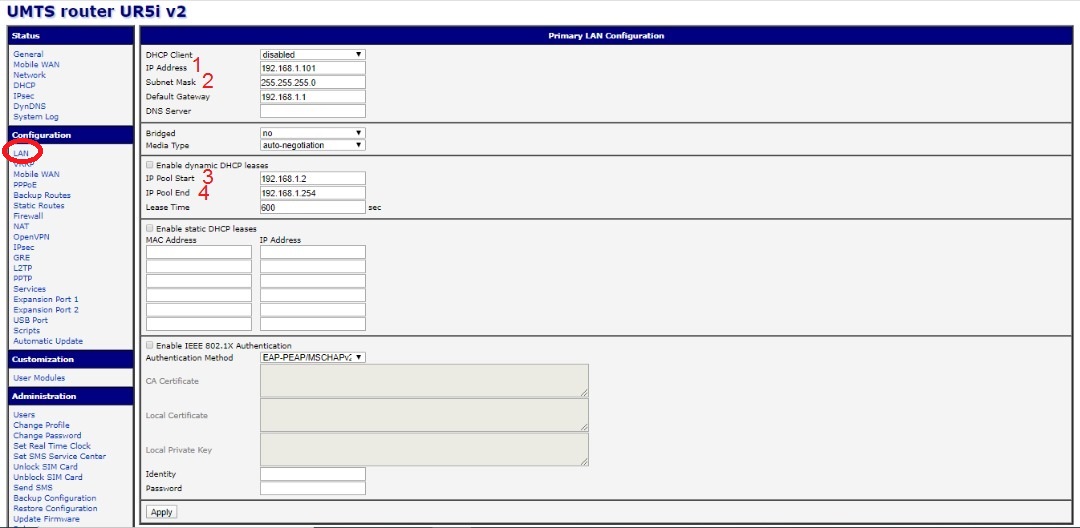 شکل 1 . نمای تنظیم LAN IP مودم Advantechمودم پرمون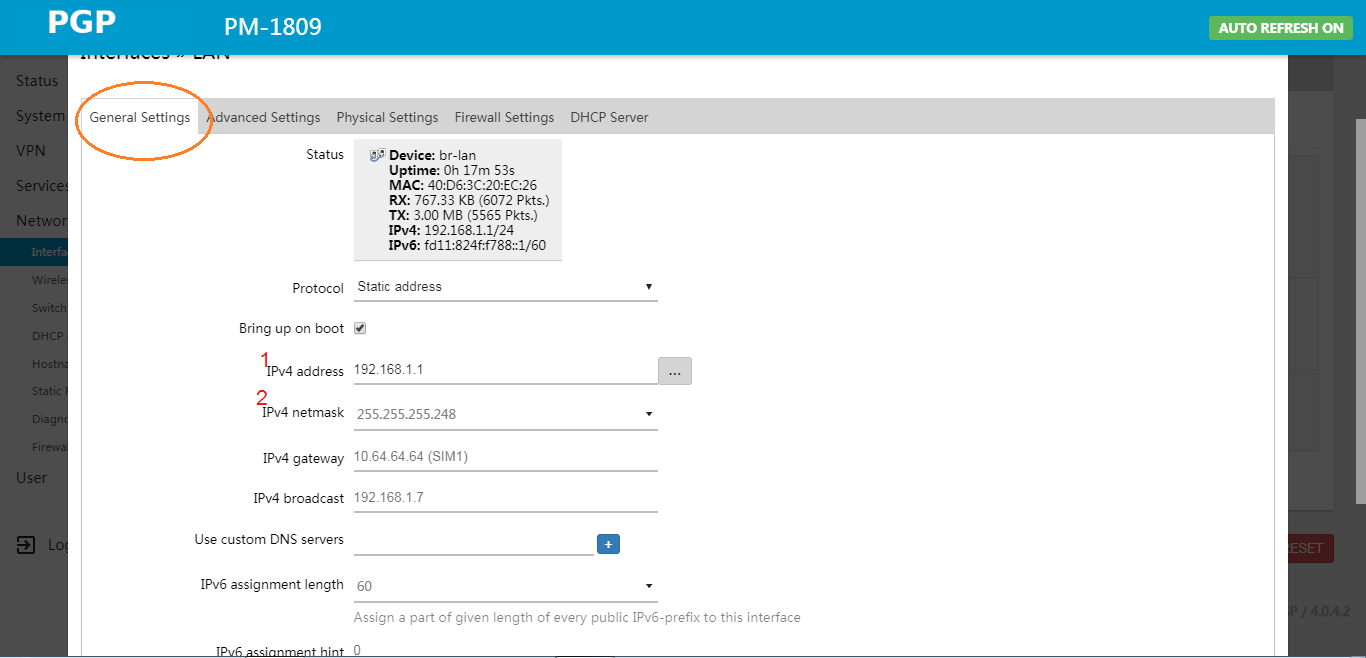 شکل 2. نمای تنظیم LAN IP مودم پرمون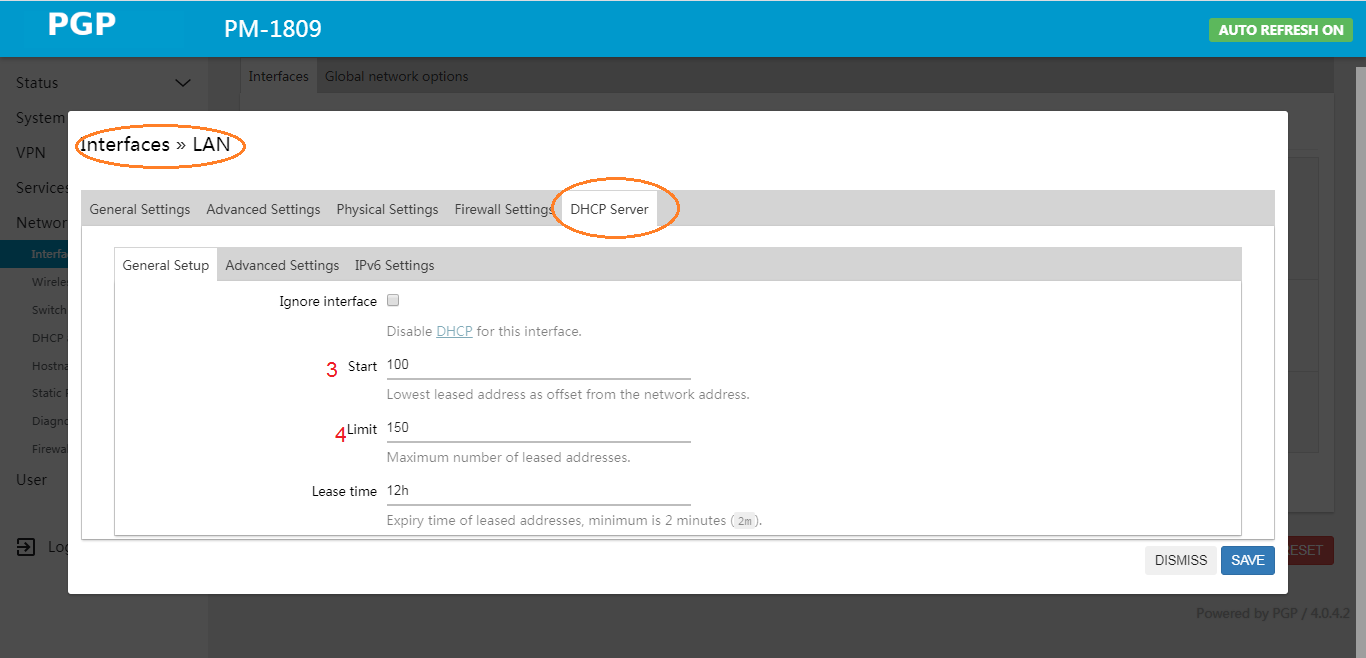 شکل 3. نمای تنظیم LAN IP مودم پرمونمودم سنجش‌افزار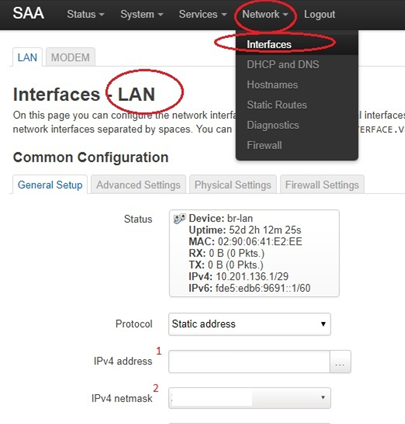 شکل 4. نمای تنظیم LAN IP مودم سنجش افزار آسیا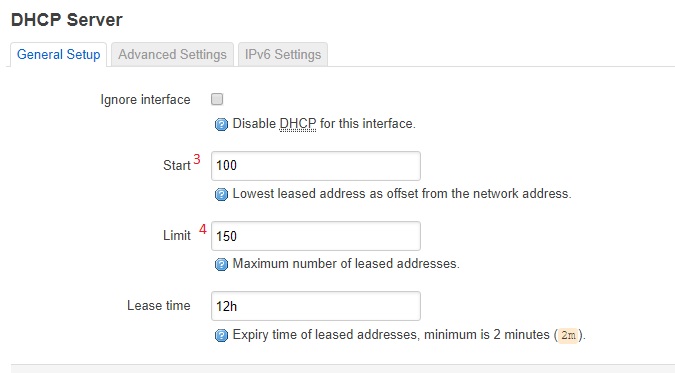 شکل 5.  نمای تنظیم LAN IP مودم سنجش افزار آسیاپیکربندی IPSec جهت انجام تنظیمات مربوط به IPSec مطابق تصاویر زیر (شکل 6، شکل 7، شکل 8 و شکل 9) به بخش ذیل رفته و تنظیمات مشخص شده را با هماهنگی ادمین شبکه تکمیل نمائید.مودم Advantechدر بخش 4: LANIP-1 وارد گردد.در بخش 5: Subnet Mask وارد گردد.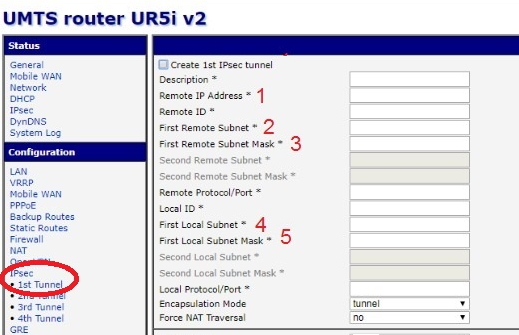 شکل 6. نمای تنظیم IPSec در مودم Advantechمودم پرموندر بخش 3: WAN IP سیم‌کارت وارد گردد.در بخش 4: LAN IP-1/29 وارد گردد.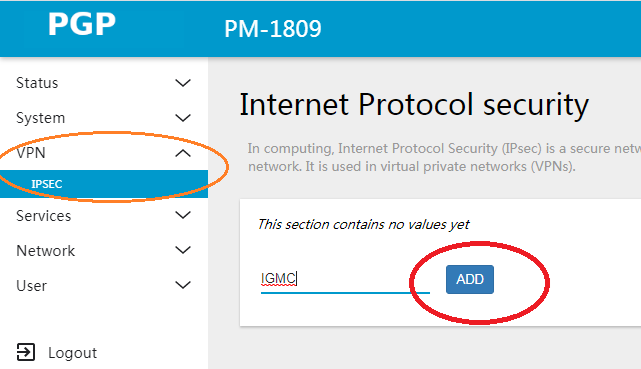 شکل 7.  نمای تنظیم IPSec در مودم پرمون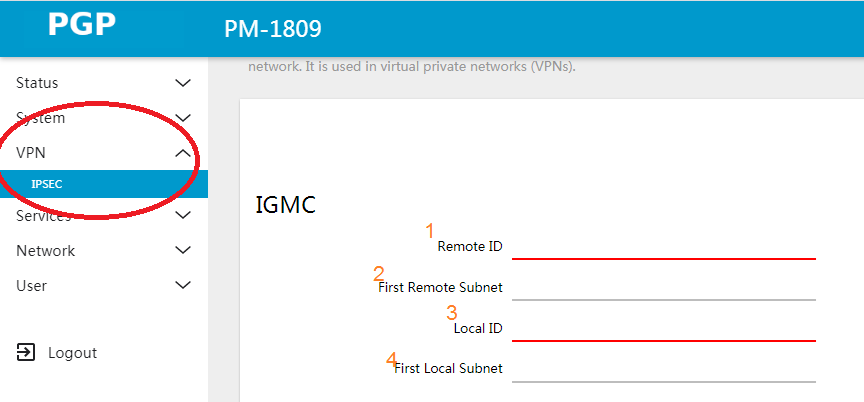 شکل 8.  نمای تنظیم IPSec در مودم پرمونمودم سنجش‌افزاردر بخش 4: LAN IP-1/29 وارد گردد.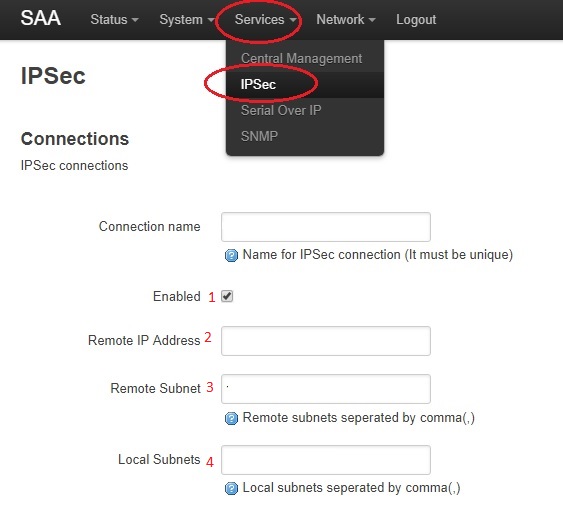 شکل 9. نمای تنظیم IPSec در مودم سنجش افزار آسیا